Warner Bros. Will Give AMC Theatres 45-Day WindowWarner Bros. will provide AMC Theatres with an exclusive 45-day window to screen its 2022 films, AMC leader Adam Aron said, adding that the country's leading theater chain is negotiating with other film studios about cinematic releases. The deal is similar to an arrangement Warner and Regal Cinemas came to in April.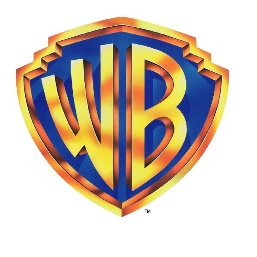 Media Play News 8/9/21https://www.mediaplaynews.com/warner-bros-amc-theatres-agree-to-45-day-theatrical-window/